Приложениек постановлению Администрации районаот 29.11.2019 № 597Схема размещения мест (площадок) накопления твердых коммунальных отходов на территории муниципального образования Топчихинский район Алтайского края№ п/пАдрес, кадастровый номер земельного участка, площадь земельного участкаСхема размещения мест (площадок) накопления ТКО, М 1:2000«49.Улица Октябрьская, 15Кадастровый номер участка – 22:49:020107:0193 Ориентировочная площадь: 540 кв.м.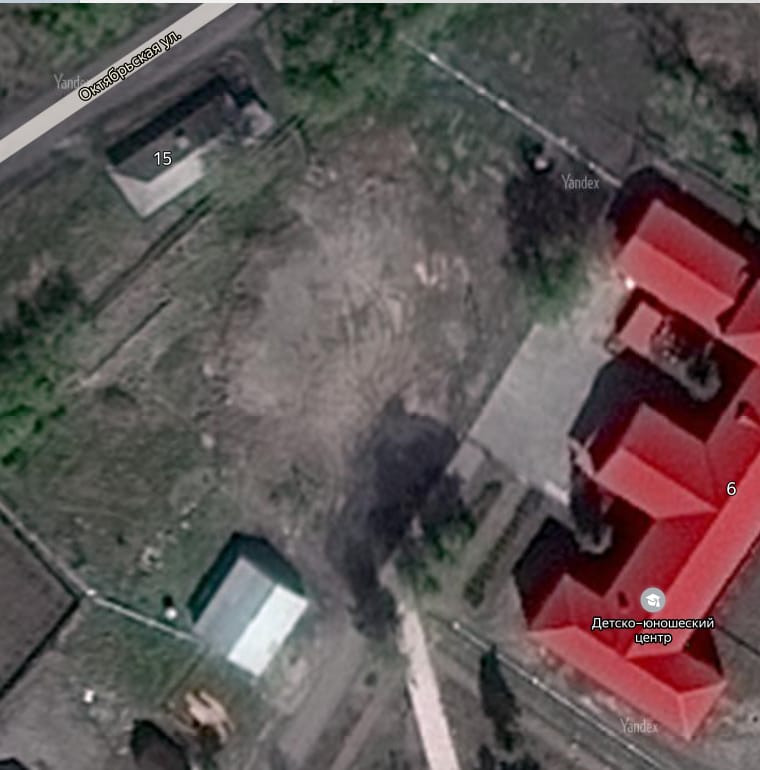 Место (площадка) накопления ТКО50.Улица Привокзальная, 19АКадастровый номер участка – 22:49:020113:447Ориентировочная площадь: 581 кв.м.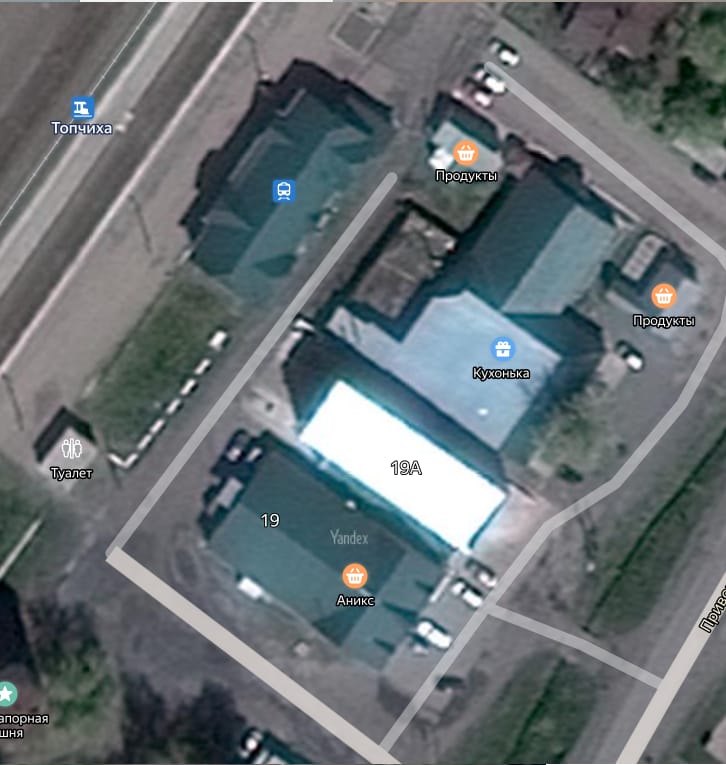 Место (площадка) накопления ТКО                                  51.Улица Социалистическая, 2Кадастровый номер участка – 22:49:020104:303Ориентировочная площадь: 899 кв.м.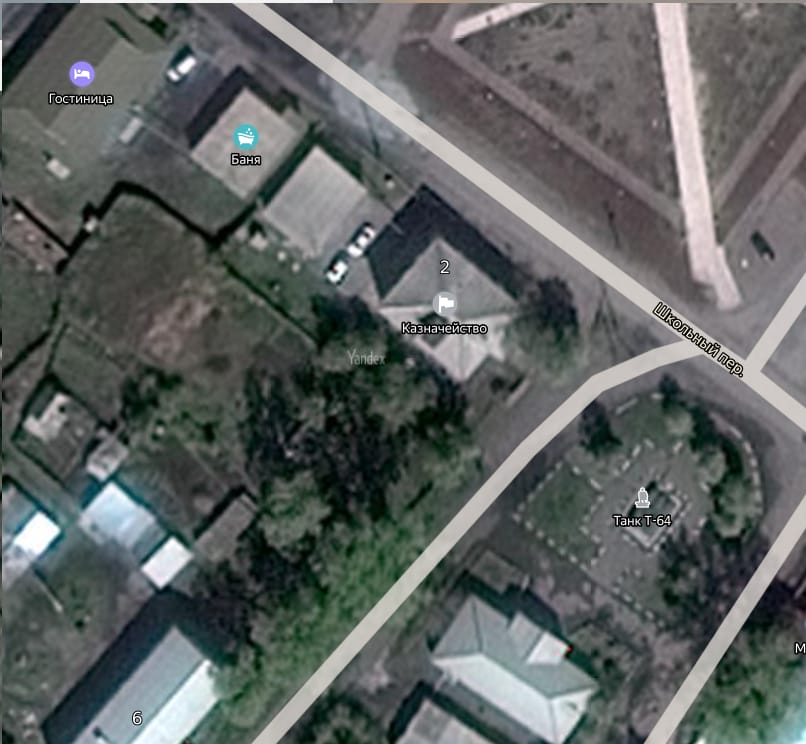 Место (площадка) накопления ТКО                                   »